Brain Breaks: Follow the different cards below for some fun physical activities to get your body moving. They are made to be chosen at random and only take a few minuets each to do. 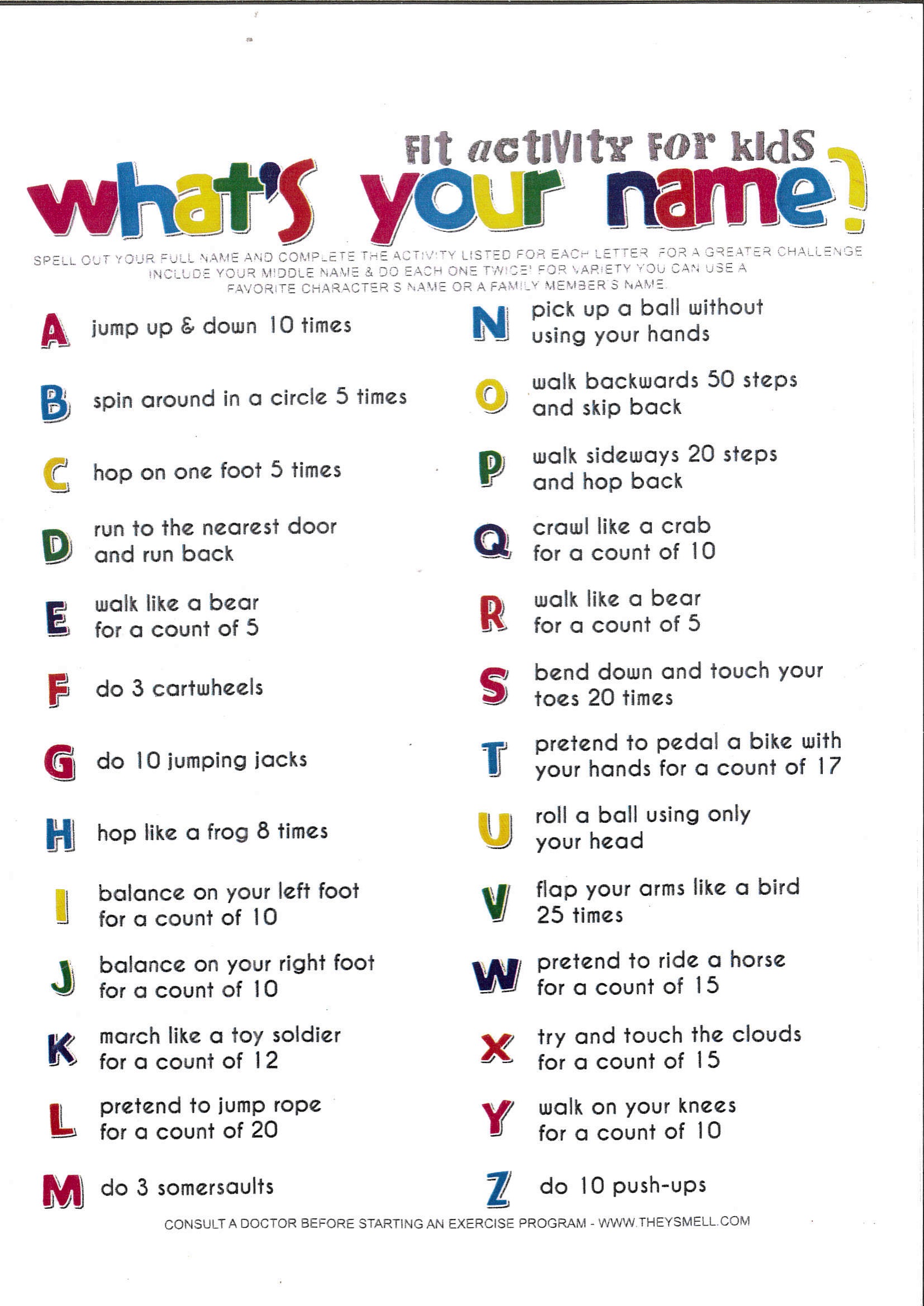 